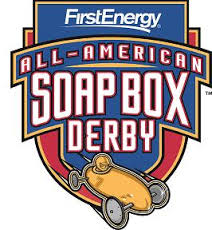 Soap Box Derby Gravity Racing Challenge ApplicationName: _____________________In the space provided below or on a separate sheet of paper, explain why you should be considered as a member of Falcons Racing.In space provide below, please list any qualifications or experience you have that would benefit Falcons Racing. As a member of Falcons Racing, you will be a member of a team. Explain in your own words what characteristics a team has to have in order to be successful.How would being a part of Falcons Racing help you reach your future goals?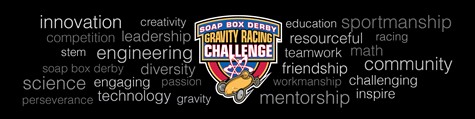 